Pielikums Nr. 1 Gulbenes novada domes saistošajiem noteikumiem Nr. 4(24.02.2011. protokols Nr. 2, 29. §)"Par kārtību, kādā tiek izsniegta atļauja vīna, raudzēto dzērienu vai pārējo alkoholisko dzērienu ražošanai" ATĻAUJAvīna, raudzēto dzērienu vai pārējo alkoholisko dzērienu ražošanaiNr._________________Komersants ___________________________________________________________ ____________________________________________________________________Juridiskā adrese ______________________________________________________ Komersanta vienotais reģistrācijas Nr. ______________________________________ reģistrācijas datums ____________________________________________________ Ražošanas vietas adrese _________________________________________________ _____________________________________________________________________Saražojamo alkoholisko dzērienu sortiments un apjoms, un/vai absolūtā alkohola daudzums _____________________________________________________________________Atļauja derīga no 20__.gada __.________ līdz 20__.gada __._______________ Novada domes priekšsēdētājs                                paraksts             paraksta atšifrējums        z.v.                                                             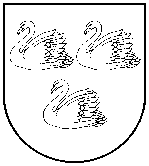 GULBENES NOVADA DOMEGULBENES NOVADA DOMEReģ. Nr. 90009116327Reģ. Nr. 90009116327Ābeļu iela 2, Gulbene, Gulbenes nov., LV-4401Ābeļu iela 2, Gulbene, Gulbenes nov., LV-4401Tālrunis 64497710, fakss 64497730, e-pasts: dome@gulbene.lv, www.gulbene.lvTālrunis 64497710, fakss 64497730, e-pasts: dome@gulbene.lv, www.gulbene.lv